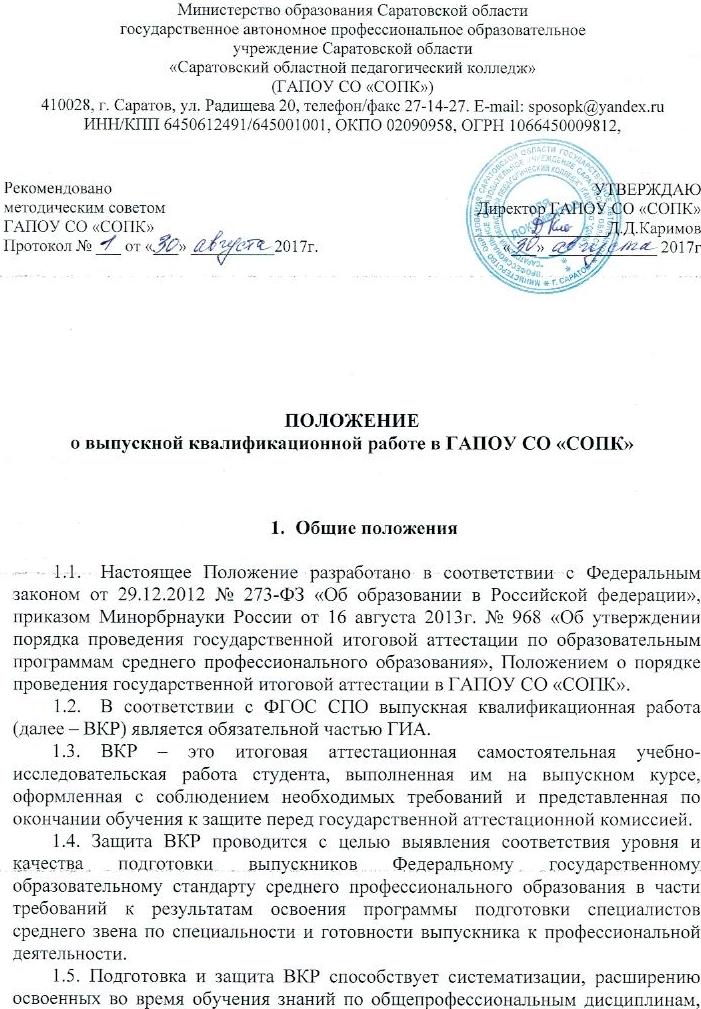 профессиональным модулям и закреплению знаний выпускника по специальности при решении разрабатываемых в выпускной квалификационной работе конкретных задач.Порядок выполнения выпускных квалификационных работПорядок выполнения ВКР разработан на основе Методических рекомендаций Министерства образования и науки РФ от 20 июля 2015г. № 06-846 (Методические рекомендации по организации выполнения и защиты выпускной квалификационной работы в образовательных организациях, реализующих образовательные программы среднего профессионального образования по программам подготовки специалистов среднего звена).Согласно ФГОС в учебном плане на подготовку и защиту ВКР по специальностям отводится шесть недель, из них на подготовку ВКР — четыре недели и на защиту ВКР — две недели.Закрепление  темы ВКР, назначение руководителя за студентами оформляется приказом директора колледжа не позднее, чем за 6 месяцев до защиты, что обусловлено необходимостью сбора практического материала в период прохождения преддипломной практики.Темы ВКР определяются образовательной организацией и должны отвечать современным требованиям развития образования, указывать на актуальную проблему, носить практико-ориентированный характер.Обучающемуся предоставляется право выбора темы ВКР, в том числе предложения своей тематики с необходимым обоснованием целесообразности ее разработки для практического применения. При этом тематика ВКР должна соответствовать содержанию одного или нескольких профессиональных модулей, входящих в образовательную программу по получаемой специальности.2.5. ВКР должна иметь актуальность, новизну и практическую значимость и выполняться, по возможности, по предложениям (заказам) образовательных организаций.Выполненная ВКР в целом должна:соответствовать разработанному заданию;включать анализ источников по теме с обобщениями и выводами, сопоставлениями и оценкой различных точек зрения;демонстрировать требуемый уровень общенаучной и специальной подготовки выпускника, его способность и умение применять на практике освоенные знания, практические умения, общие и профессиональные компетенции в соответствии с ФГОС СПО.2.6. Задание для каждого обучающегося разрабатывается руководителем ВКР в соответствии с утвержденной темой и ВКР выдается обучающемуся не позднее чем за две недели до начала производственной практики (преддипломной).2.7. Руководитель вместе со студентом разрабатывают индивидуальный план-график работы над ВКР (образец в ПРИЛОЖЕНИИ 1).2.8. ВКР выполняется выпускником с использованием собранных им лично материалов, в том числе в период выполнения курсовой работы,  а также во время прохождения преддипломной практики.2.9. Содержание ВКР может основываться:на обобщении результатов выполненной ранее обучающимся курсовой работы, если она выполнялась в рамках соответствующего профессионального модуля;на использовании результатов выполненных ранее практических заданий.2.10. Выполненную ВКР студент обязан представить руководителю для написания отзыва (выполняется в рукописном виде, образец в ПРИЛОЖЕНИИ 2) и передачи на рецензирование (выполняется в рукописном виде, образец рецензии в ПРИЛОЖЕНИИ 3) не  позднее, чем за 10 дней до защиты. При передаче в учебную часть руководитель ВКР прикладывает к работе индивидуальный план-график подготовки ВКР.2.11. Оценивание ВКР проводится руководителем по критериям, приведенным в ПРИЛОЖЕНИИ 4.2.12. Защита ВКР оценивается по критериям, приведенным в ПРИЛОЖЕНИИ 5.Структура, содержание и оформление ВКР3.1. Структура ВКРВКР включает в себя: титульный лист,содержание,введение,основную часть (2-3 главы),заключение,список использованных источников, приложения.3.2.Содержание ВКР3.2.1.Во введении необходимо:- обосновать актуальность выбранной темы, - сформулировать объект и предмет исследования, - сформулировать гипотезу исследования (для работ экспериментального характера), - сформулировать цель и задачи,- изложить практическую значимость,- перечислить методы исследования,- описать материал исследования, место проведения исследования,- описать структуру работы.Объем введения должен быть в пределах 4-5 страниц.3.2.2. Основная часть ВКР включает главы (параграфы) в соответствии с логической структурой изложения. Название главы не должно дублировать название темы, а название параграфов - название глав. Формулировки должны быть лаконичными и отражать суть главы (параграфа). В работе могут использоваться аналитические таблицы, расчеты, формулы, схемы, диаграммы и графики.3.2.3. Завершающей частью ВКР является заключение, которое содержит выводы и предложения с их кратким обоснованием в соответствии с поставленной целью и задачами, раскрывает значимость полученных результатов. Заключение не должно составлять более пяти страниц текста. Заключение лежит в основе доклада студента на защите.3.2.4. Список использованных источников отражает перечень источников, которые использовались при написании ВКР (не менее 20), составленный в следующем порядке:- Федеральные законы (в очередности от последнего года принятия к предыдущим);- указы Президента Российской Федерации (в той же последовательности);- постановления Правительства Российской Федерации (в той же очередности);- иные нормативные правовые акты;- иные официальные материалы (резолюции, рекомендации международных организаций и конференций, официальные доклады, официальные отчеты и др.);- монографии, учебники, учебные пособия (в алфавитном порядке);- иностранная литература;- интернет-ресурсы.3.2.5. Приложения состоят из дополнительных справочных материалов, имеющих вспомогательное значение: терминологического словаря, конспектов уроков, работ детей, копий документов, выдержек из отчетных материалов, статистических данных, программ, положений и т.п.3.2.6. Объем ВКР должен составлять не менее 30 и не более 50 страниц печатного текста (без приложений).3.2.7. ВКР по своему характеру подразделяются на три вида:- практического,- теоретического,- опытно-экспериментального характера.3.2.8. ВКР, носящая практический характер, состоит из:1) титульного листа;2) содержания;3) введения, в котором раскрываются актуальность и значение темы, научный аппарат исследования;4) основной части, состоящей из одной-двух теоретических и одной практической глав. В теоретических главах рассматриваются теоретические, методические основы разрабатываемой темы. Практическая глава посвящена проектированию педагогической деятельности, описанию ее реализации, оценке ее результативности. Сюда также может войти система разработанных занятий, уроков, внеклассных форм работы, комплексов учебно-наглядных или учебно-методических пособий с обоснованием их разработки и рекомендациями по их применению;5) заключения, в котором излагаются итоги проведенных исследований и выводы автора, а также рекомендации по практическому применению полученных результатов.6) списка использованных источников;7) приложения.3.2.9. ВКР, носящая теоретический характер, состоит из:1) титульного листа;2) содержания;3) введения, в котором раскрываются актуальность и значение темы, даются основные характеристики работы, научный аппарат исследования.4) основной части, состоящей из двух теоретических глав. В первой главе рассматриваются теоретические основы разрабатываемой темы. Во второй главе посредством глубокого сравнительного анализа источников из списка литературы раскрывается содержание работы, освещаются история исследуемой проблемы, уровень ее разработанности в теории и практике, а также дается психолого-педагогическое ее обоснование;5) заключения, в котором содержатся выводы и рекомендации по дальнейшему использованию материалов исследования;6) списка использованных источников;7) приложения.3.2.10. Структура ВКР, носящей опытно-экспериментальный характер, выглядит следующим образом:1) титульный лист;2) содержание;3) введение, в котором раскрываются актуальность темы, ее теоретическое и практическое значение, научный аппарат исследования;4) основная часть, которая состоит из одной-двух теоретических и одной практической глав. В теоретических главах рассматриваются теоретические и методические основы разрабатываемой темы. В практической главе представлен план проведения эксперимента, дается описание этапов (констатирующий, формирующий, контрольный), характеристика методов исследования, процедура обработки и анализа результатов;5) заключение, в котором студент подводит итоги, делает выводы и дает рекомендации по практическому применению полученных результатов;6) списка использованных источников;7) приложения.3.2.11. Каждая глава должна заканчиваться выводами. Выводы – это утверждения, выражающие в краткой форме содержательные итоги исследования, они в тезисной форме отражают то новое, что получено самим автором. Выводы должны содержать оценку соответствия результатов поставленным задачам, оценку продвижения в решении проблемы. Решение каждой из обозначенных в работе задач должно быть отражено в выводах. Выводы должны быть конкретными, в форме утверждения.3.3. Оформление ВКР3.3.1. Требования к оформлению ВКР должны соответствовать требованиям ГОСТ 7.32.-2001 «Система стандартов по информации, библиотечному и издательскому делу. Отчет о научно-исследовательской работе. Структура и правила оформления», ГОСТ 7.1.-2003 «Библиографическая запись. Библиографическое описание», ГОСТ 7.82.-2001 «Библиографическая запись. Библиографическое описание электронных ресурсов». 3.3.2. ВКР должна быть напечатана в текстовом редакторе  Word на одной стороне белой бумаги формата А4, шрифт Time New Roman, размер шрифта 14 (размер шрифта в таблицах может быть меньше), межстрочный интервал – полуторный, выравнивание – по ширине, отступ красной строки – 1,3 см. Каждая часть ВКР начинается с новой страницы. Каждая страница нумеруется в середине верхней строки. Счет нумерации ведется с титульного листа, на котором цифры не проставляются. Страница должна иметь поля слева – 2,5 см, справа – 1,5, сверху – 2 см и снизу – 2 см.Жирный шрифт и подчеркивание в тексте не допускаются, научный аппарат и терминология в тексте могут быть выделены только курсивом.Главы ВКР нумеруются арабскими цифрами с точкой. Параграфы – двумя арабскими цифрами с точкой после первой цифры.  Названия глав и других структурных частей (введения, заключения, списка использованной литературы, приложений) следует печатать прописными буквами, названия параграфов – строчными буквами с первой прописной:Глава 1. НАЗВАНИЕ ГЛАВЫ Название параграфаРасстояние между заголовками и текстом должно быть равно двум междустрочным интервалам. Расстояние между заголовком нового параграфа и последней строчкой предыдущего должно быть равно двум интервалам. Не рекомендуется размещать заголовки параграфов в нижней части страницы, если на ней  не более трех строк последующего текста. Переносы слов в заголовках и подчеркивание их не допускаются, точка в конце заголовков не ставится. Таблицы имеют порядковый счет, не допускается разрыва таблиц. Все графики, диаграммы, схемы называются рисунками, имеют порядковый счет, что фиксируется в подрисуночной надписи.Ссылки в ВКР, являясь обязательным элементом, сообщают точные сведения об использованных автором источниках. Ссылки на литературные источники указываются в тексте в квадратных скобках: порядковый номер источника по списку использованных источников и страница источника. Например: [10, 35].3.3.3.Титульный лист оформляется в соответствии с образцом, приведенным в ПРИЛОЖЕНИИ 6.3.3.4. Содержание оформляется в соответствии с образцом, приведенным в ПРИЛОЖЕНИИ 7.3.3.5. Список использованных источников оформляется в алфавитном порядке (фамилии авторов и заглавия (если автор не указан) размещены по алфавиту) в соответствии с ГОСТ 7.1-2003 и помещается после заключения (образец оформления библиографического описания источника приведен в ПРИЛОЖЕНИИ 8). 3.3.6. ВКР при передаче руководителю должна быть сброшюрована или постранично вложена в файлы и представлена в папке, соответствующей по объему самой работе. 3.4. Все вопросы, касающиеся оформления ВКР, но не нашедшие отражения в данном Положении, автор работы вправе решить по своему усмотрению.ПРИЛОЖЕНИЕ 1Министерство образования Саратовской областиГосударственное автономное профессиональное образовательное учреждение Саратовской области «Саратовский областной педагогический колледж»(ГАПОУ СО «СОПК»)Индивидуальный план-график подготовки и выполнения ВКРФИО студента_______________________________________________________________________________Группа _________Направление исследований ВКР _______________________________________________________________Тема ВКР _____________________________________________________________________________________________________________________________________________________________________________ ФИО научного руководителя _________________________________________________________________Студент _______________________ /_______________________/   «___» _____________ 20___г.Руководитель ВКР _____________ /________________________/     «___» _____________ 20___г.Председатель ПЦК ___________/__________________________/    «___»_____________  20___г.ПРИЛОЖЕНИЕ 2Министерство образования Саратовской областиГосударственное автономное профессиональное образовательное учреждение Саратовской области «Саратовский областной педагогический колледж»(ГАПОУ СО «СОПК»)ОТЗЫВ НАУЧНОГО РУКОВОДИТЕЛЯна выпускную квалификационную работу	Выпускная квалификационная работавыполнена студентом(кой) ___________________________________________________________________Группа _________Специальность ________________________________________________________________Наименование темы ВКР ________________________________________________________________________________________________________________________________________________________________Научный руководитель (ФИО полностью) _________________________________________________________________________________________________________________________________________________Место работы, должность ____________________________________________________________________Ученое звание, степень ______________________________________________________________________Отмеченные достоинства ВКР: ______________________________________________________________________________________________________________________________________________________________________________________________________________________________________________________________________________________________________________________________________________________________________________________________________________________________________________________________________________________________________________________________________________________________________________________________________________________________________________________________________________________________________________________________________________________________________________________________________________________________________________________________________________________________________________________________________________________________________________________________________________________________________________________________________________________________________________________________________________________________________________________________________________________________________________________________________________________________________________________________________________________________________________________________________________________________________________________________________________________________________________________________________________________________________________________________Отмеченные недостатки ВКР:_______________________________________________________________________________________________________________________________________________________________________________________________________________________________________________________________________________________________________________________________________________________________________________________________________________________________________________________________________________________________________________________________________________________________________________________________Заключение и выводы: _______________________________________________________________________________________________________________________________________________________________________________________________________________________________________Дата поступления работы    «_____» ______________ 20___ г.Дата проверки работы         «_____» ______________ 20___ г.Научный руководитель    ______________________________     _______________________________					   	(подпись) 			            (фамилия, инициалы)С отзывом научного руководителя ознакомлен(а) _____________________       ________________________							          (подпись)                                  (фамилия, инициалы)			Дата ознакомления   «_____» ________________ 20____ г.ПРИЛОЖЕНИЕ 3Министерство образования Саратовской областиГосударственное автономное профессиональное образовательное учреждение Саратовской области «Саратовский областной педагогический колледж»(ГАПОУ СО «СОПК»)РЕЦЕНЗИЯна выпускную квалификационную работу	Выпускная квалификационная работавыполнена студентом(кой) ___________________________________________________________________Группа _________Специальность ________________________________________________________________Наименование темы ВКР ________________________________________________________________________________________________________________________________________________________________Рецензент (ФИО полностью) _____________________________________________________________________________________________________________________________________________________________Место работы, должность _______________________________________________________________________________________________________________________________________________________________Ученое звание, степень, квалификационная категория ____________________________________________Отмеченные достоинства ВКР: _________________________________________________________________________________________________________________________________________________________________________________________________________________________________________________________________________________________________________________________________________________________________________________________________________________________________________________________________________________________________________________________________________________________________________________________________________________________________________________________________________________________________________________________________________________________________________________________________________________________________________________________________________________________________________________________________________________________________________________________________________________________________________________________________________________________________________________________________________________________________________________________________________________________________________________________________________________________________________________________________________________________________________________________________________________________________________________________Отмеченные недостатки ВКР:________________________________________________________________________________________________________________________________________________________________________________________________________________________________________________________________________________________________________________________________________________________________________________________________________________________________________________________________________________________________________________________________________________________________________________________________Заключение и выводы (включает оценку ВКР по четырехбалльной системе: «отлично», «хорошо», «удовлетворительно», «неудовлетворительно»): ___________________________________________________________________________________________________________________________________________________________________________________________________________________________________________________________________________________________________________________Дата проверки работы         «_____» ______________ 20___ г.Рецензент    	____________________________      ________________________________				(подпись)				 (фамилия, инициалы)	   		С рецензией ознакомлен(а)              ___________________________       ______________________________						(подпись)			 (фамилия, инициалы)			Дата ознакомления   «_____» ________________ 20____ г.ПРИЛОЖЕНИЕ 4Критерии оценки ВКРПРИЛОЖЕНИЕ 5Критерии оценки защиты ВКРПРИЛОЖЕНИЕ 6МИНИСТЕРСТВО ОБРАЗОВАНИЯ САРАТОВСКОЙ ОБЛАСТИГАПОУ СО «Саратовский областной педагогический колледж»К ЗАЩИТЕ ДОПУСКАЮЗаместитель директорапо учебной работе______________О. В. Близнюк«___» __________ ______ г.ДИДАКТИЧЕСКАЯ ИГРА КАК СРЕДСТВО ФОРМИРОВАНИЯ КОММУНИКАТИВНЫХ УМЕНИЙУ ДЕТЕЙ СРЕДНЕГО ДОШКОЛЬНОГО ВОЗРАСТАДипломная работастудентки 4А группыспециальности 44.02.01Дошкольное образованиеПетровой Елены СергеевныНаучный руководитель: _____________ Фамилия И. О.Рецензент: _________________________ Фамилия И. О.Дата защиты: 00.00.2017 г.Оценка: _________________САРАТОВ 2017ПРИЛОЖЕНИЕ 7ВВЕДЕНИЕ..............................................................................................................   2Глава 1. ВИДЫ И ....................................................................................................	   5	1.1 Современные ...........................................................................................   5	1.2  Значение ..................................................................................................  10	1.3   ... .............................................................................................................   14Глава 2. МЕТОДИЧЕСКИЕ ОСНОВЫ ................................................................   20	2.1  ... ...............................................................................................................  20	2.2  ... ...............................................................................................................  24Глава 3. ОПЫТНО-ЭКСПЕРИМЕНТАЛЬНАЯ РАБОТА ПО  ..........................   32	3.1  ... ...............................................................................................................  32	3.2  ... ................................................................................................................ 41Заключение ......................................................................................................... 45Список  использованных  источников .............................................  48ПриложенияПриложение А  Терминологический словарь Приложение Б  ...Приложение В ...ПРИЛОЖЕНИЕ 8Оформление библиографических описаний источников	1. Книга одного автора1. Асаул, А. Н.  Экономика недвижимости : учеб. / А. Н. Асаул. – 2-е изд. –СПб. [и др.] : Питер , 2008. – 624 с. 2. Вэнс, Д. Синий мир : [пер. с англ.] / Д. Вэнс. –М. : ВЛАДОС, 2004. – 698 с.	2. Книга двух авторов:вначале указывается фамилия первого автора, а за косой чертой перечисляются оба с инициалами перед фамилией:	1. Пивоваров, С. Э. Международный менеджмент : учеб. / С. Э. Пивоваров, Л. С. Тарасевич. – 4-е изд. – СПб. [и др.] : Питер , 2008. – 720 с.	2. Еникеев, М. И. Общая, социальная и юридическая психология: краткий энцикл. слов. / М. И. Еникеев, О. Л. Кочетков. – М.: Юридическая литература, 1997. – 447 с.	3. Книга трех авторов:вначале указывается фамилия первого автора, а за косой чертой перечисляются все три с инициалами перед фамилией:1. Саак, А. Э. Информационные технологии управления: учеб. / А. Э. Саак, Е. В. Пахомов, В. Н. Тюшняков. – 2-е изд. – СПб. [и др.]: Питер , 2009. – 320 с. 2. Степин, В. С. Философия науки и техники: учеб. пособие для вузов / В. С. Степин, В. Г. Горохов, И. А. Розов. – М.: Гардарика, 1996. – 400 с. 	4. Книга более трех авторов 	1. Теория и практика связей с общественностью: учеб. / В. Н. Филлипов [и др.]. – 2-е изд. – СПб. [и др.]: Питер, 2009. – 240 с.	2.  Конфликтология: учебник / О. В. Аллахвердова [и др.]; под ред. А. С. Кармина. – СПб.: Лань, 2001. – 443 с.	5. Книги, в которых не указан автор (коллективные учебники, монографии, сборники статей и т.п.):	1. Практический курс английского языка: 2 курс: учеб. для вузов / под ред. В. Д. Аракина. – 6-е изд., доп. и испр. – М.: ВЛАДОС, 2003. – 520 с.	2. Очерки общественной педагогики / под общ. ред. Б. В. Куприянова. – Кострома: Изд-во КГУ, 2004. – 104 с. 	3. Тезисы докладов 57-й научной конференции профессорско-преподавательского состава / [под ред. С. П. Сазонова, И. В. Говорова]. – Брянск: Изд-во БГТУ, 2005. – Ч. 2. – 186 с. 	6. Отдельный том многотомного издания:	1. Фасмер, М. Этимологический словарь русского языка: в 4 т. / М. Фасмер. – М.: Просвещение, 1986. – Т. 1. – 831 с.	2. Брэм, А. Э. Жизнь животных.  В 3 т. Т. 2. Птицы / А. Э. Брэм; обраб. для юношества по послед. нем. изд. под ред. А. М. Никольского. – М.: Терра, 1993. – 324 с. 	7. Статья одного автора:	1. Афанасьев, Э. С. О "случайных" подробностях в искусстве повествования / Э. С. Афанасьев // Русская речь. – 2007. – N 2. – С. 13-17. 	2. Васильев, Д. В. Новая форма декларации по налогу на прибыль организаций / Д. В. Васильев // Расчет. – 2002. – № 3. – С. 112-122.	8. Статья двух авторов:	Духон, А. Малый бизнес опасается поддержки / А. Духон, Е. Кравченко // Деловые люди. – 2006. – № 131. – С. 36-39.	9. Статья трех авторов:	Керимов, В. Э. Управленческий учет и проблемы классификации затрат / В. Э. Керимов, С. И. Адумукас, Е. В. Иванова // Менеджмент в России и за рубежом. – 2002. – № 1. – С. 125-134.	10. Статья четырех и более авторов:	Хеджирование ценовых рисков с помощью опционных сделок / Н. Г. Горохова [и др.] // Консультант. – 2002. – № 3. – С. 46-51.	11. Статья из газеты:   1. Краснопольская, И. Право на смерть: эвтаназия / И. Краснопольская // Российская газета. – 2002. – 26 марта. – С. 5.  2.  Васильева, С. Налог на покупку иностранных денежных знаков / С. Васильева // Налоги. – 2002. – Февр. (№ 8). – С. 1-3.	12. Статья из сборника  научных трудов, материалов конференций	Статья одного автора:	1. Калганова, С. Г.  О модификации поликапроамида в СВЧ электромагнитном поле / С. Г. Калганова // Электрические материалы и компоненты: тр. 5 междунар. конф. МКЭМК-2004. – Алушта, 2004. – С.357-359.	2. Попков, В. И. О формировании университетского комплекса / В. И. Попков // Тезисы докладов 57-й научной конференции профессорско-преподавательского состава / [под ред. С. П. Сазонова, И. В. Говорова]. – Брянск, 2005. – Ч. 2. – С. 113-115.	Статья двух авторов:	1. Давиденко, О. Ю. Исследование формообразования профиля дорожек качения колец шарикоподшипников / О. Ю. Давиденко, А. А. Сенюшкин // Прогрессивные направления развития технологии машиностроения: сб. науч. тр. / СГТУ. – Саратов, 2004. – С.80-83.	2. Семенов, В. Н. Выбор эталонной модели в системах прямого адаптивного управления / В. Н. Семенов, Ю. К. Тимофеев // Математические методы в технике и технологиях – ММТТ-20: сб. тр. XX междунар. науч. конф.: в 10 т. / ЯГТУ. Семенов, В. Н. Выбор эталонной модели в системах прямого адаптивного управления / В. Н. Семенов, Ю. К. Тимофеев // Математические методы в технике и технологиях – ММТТ-20: – Ярославль, 2007. – Т. 7. – С.344.	Статья трех авторов:	Заров, Д. И. Проблемы утилизации попутного нефтяного газа / Д. И. Заров, З. А. Забродина, А. А. Макарова // Экологические проблемы промышленных городов: материалы 4-ой Всерос. конф. с междунар. участием. Саратов, 7-8 апр. 2009 г. / СГТУ. – Саратов, 2009. – Ч. 2. – С.100-102.	Статья более трех авторов:	Лазерная вырезка сеток из пирографита с использованием современных графических пакетов подготовки управляющих программ  / А. В. Конюшин [и др.] // Компьютерные технологии в соединении материалов: тр. Первой междунар. электрон. науч.-техн. конф. / ТулГУ. – Тула, 2005. – С.311-314.	13. Описание официальных изданий  (законы, нормативные документы и т.п.):	Положение по бухгалтерскому учету «Условные факты хозяйственной деятельности» ПБУ 8/01: утв. приказом М-ва финансов Российской Федерации от 28 нояб. 2001 г. № 96н // Российская газета. – 2002. – 12 янв. – С. 12.  В нормативных документах в качестве первого элемента приводят заголовок, содержащий наименование официального учреждения (организации):	Российская Федерация. Правительство. О лицензировании отдельных видов деятельности: постановление от 11 февр. 2002 г. № 135 // Российская газета. – 2002. – 6 марта. – С. 7.	14. Диссертации:Махов, А. Н. Разработка эффективной технологии сушки стеклонаполненных полиамидов: дис.  на соиск. учен. степ. канд. техн. наук. – Саратов, 2009. – 124 с.15. Автореферат диссертации   	Махов, А. Н. Разработка эффективной технологии сушки стеклонаполненных полиамидов: автореферат дис. на соиск. учен. степ. канд. техн. наук. – Саратов, 2009. – 18 с. – Библиогр.: с. 18 (8 назв.).16. Электронный ресурс локального доступа (CD –диск):    Художественная энциклопедия зарубежного классического искусства [Электронный ресурс]. – Электрон. текстовые, граф., зв. дан. и прикладная прогр. (546 Мб). – М.: Большая Рос. энцикл. [и др.], 1996. – 1 электрон. опт. диск (CD-ROM): зв., цв.17. Электронный ресурс удаленного доступа (Интернет): 1. Бычкова, Л. С. Конструктивизм [Электронный ресурс] / Л. С. Бычкова // Информационное общество: электрон. науч. журнал. – 2008. . – № 3. – Режим доступа: http//www.philosophy.ru/edu/ref/enc/k.htm1 (Дата обращения 12.02.2011).	2. Психология смысла: природа, строение и динамика Леонтьева Д. А. [Электронный ресурс] // AUP.RU: Административно-Управленческий Портал. – М., 2002. – Режим доступа: http//www.smysl.ru/annot.php (Дата обращения 01. 03.2009).3. Фетисов, В. А. Организационно-правовые основы информационной безопасности [Электронный ресурс] / В. А. Фетисов // Концептуальные проблемы информационной безопасности в союзе России: материалы науч.- практ. конф. – Минск, 2000. – Режим доступа: http:// jurfak.spb.ru/conference/18102000/ material_conf.htm.  (Дата обращения 29.10.2008).Примечание: режим доступа,  или URL,  размещается в адресной строке страницы или копируется в буфер при нажатии на нужном документе (тексте, картинке, аудиофайле и т.п.) правой кнопкой мыши и выборе пункта «Копировать адрес изображения».При оформлении библиографического описания в ВКР следует придерживаться единого обозначения: либо URL, либо режим доступа.Наименование действийИсполнителиСроки выполненияОтметка о выполненииВыбор направления ВКРСтудентНаучный руководительСбор материалов, подготовка плана работы над ВКРСтудентКонсультация руководителяУточнение наименования темы ВКР для включения в приказ;формирование гипотезы, цели и задач исследования;выбор методов исследования и конкретной базы для проведения исследованияСтудентНаучный руководительПредставление руководителю первичного варианта ВКР, обсуждение представленного материалаСтудентПроведение опытно-экспериментальной работы или практического исследованияСтудентОкончательное оформление ВКР, подготовка презентацииСтудентЗаключительное консультированиеНаучный руководительОформление ВКР в соответствии с требованиями, подготовка отзыва руководителяСтудентНаучный руководительЗа 2 недели до защитыПередача ВКР в учебную частьСтудентНаучный руководительза 10 дней до защитыРецензированиеРецензент7-10 дней до защитыОзнакомление студента с рецензией на ВКРНаучный руководительНе позднее чем за день до защитыЗащита ВКРСтудентПо графикуОценка/Что оценива-етсяОтличноХорошоУдовлетворительноНеудовлетворительноНеудовлетворительно123445Актуальность темы. Объект, предмет исследования.  Цели и задачи исследованияТема связана с решением акту-альной  проблемы образования или воспитания младших школьников/дошкольников.Актуальность ее убедительноаргументирована.Четко определены объект, предмет, цели и задачиисследования. Гипотеза отражает реальный способ достижения цели. Обоснован выбор методов исследования. Гипотеза сформулирована правильно.Тема связана с решениемактуальной проблемы обра-зования или воспитаниямладших школьников/дошкольников.Актуальность ее аргументирована. Четко определены, объект, предмет,  цели и задачи исследования.Обоснован выбор методовисследования.В формулировании гипотезы допущены погрешности.Тема связана с решениемактуальной  проблемы образования или воспитания младших школьников/дошкольников. Не сформулированы объект и предмет исследования. Актуальность обоснована недостаточно полно.   Цели и задачи определены   недостаточно конкретно.Гипотеза малореальна.Тема связана с решениемактуальной  проблемы образования или воспитания младших школьников/дошкольников. Не сформулированы объект и предмет исследования. Актуальность обоснована недостаточно полно.   Цели и задачи определены   недостаточно конкретно.Гипотеза малореальна.Тема связана с решением  актуальной проблемы образования, воспитания, но актуальность темы аргументирована слабо. Цели и задачи исследования не определе- ны (или не связаны с темой). Гипотеза не сформулирована (или она не направлена на решение задач исследования).Содержание исследования. Умение при- менять теоретически-знания к решению задач практикиПолно, с необходимыми ссылками на источники, изложены   теоретические основы исследуемой проблемы, описана  экспериментальная (опытная) работа. Грамотно и обоснованно   используются различные методы психолого-педагогического исследования.Результаты исследования убедительны, соответствуют поставленным задачам, имеют практическую значимость. Четко, с необходимыми   ссылками на источники, изложены теоретические основы исследуемой проблемы, описана экспериментальная (опытная) работа. Обосновано используются методы психологического исследования, но круг их ограничен. Недостаточно четко и полно представлены результаты исследования.  Теоретические основы исследуемой проблемы изложены недостаточно полно. Ограничен круг использованных методов исследования. Не прослеживается связь результатов исследования с поставленными задачами. Список литературы мал для теоретического обоснования темы. Нет практической работы.Теоретические основы исследуемой проблемы изложены недостаточно полно. Ограничен круг использованных методов исследования. Не прослеживается связь результатов исследования с поставленными задачами. Список литературы мал для теоретического обоснования темы. Нет практической работы.Теоретические основы исследуемой проблемы не раскрыты. Выбор методов исследования случаен. Результаты (если они получены) и задачи исследования не связаны. Список литературы мал для теоретического обоснования темы.Оформление работыРабота оформлена в полном соответствии с принятыми правилами. Оглавление отражает содержание исследования и этапы его проведения. Список использованных источников составляет не менее 25.В оформлении имеются незначительные отклонения от правил (есть ошибки в оформлении списка литературы, в тексте встречаются стилистические погрешности, имеются пропуски ссылок на источники и др.)В оформлении допущены значительные отклонения от правил (нет ссылок на использованную литературу, в тексте есть грамматические ошибки и стилистические погрешности и др.). Мал объем дипломной работы. Тема раскрыта недостаточно полно.В оформлении допущены значительные отклонения от правил (нет ссылок на использованную литературу, в тексте есть грамматические ошибки и стилистические погрешности и др.). Мал объем дипломной работы. Тема раскрыта недостаточно полно.Работа оформлена небрежно, без соблюдения принятых правил. Нет четкости в структуре работы. Объем меньше чем 30 листов. Нет ссылок на использованную литературу. Имеются грамматические ошибки и стилистические погрешности. Объект оценкиОтличноХорошоУдовлетворительноУдовлетворительноНеудовлетвори-тельноДокладТекст доклада построен логично. Изложены мотивы выбора темы исследования, ее актуальность, представлены цель и задачи исследования. Подробно освещена практическая часть, описаны результаты проделанной практической/экспериментальной работы. Корректно используются педагогические термины. В процессе защиты используется наглядность. Сообщение укладывается в установленный регламент (7-10 мин.)Текст доклада построен логично. Изложены мотивы выбора темы исследования, ее актуальность, представлены цель и задачи исследования. Освещена практическая часть, описаны результаты проделанной практической/экспериментальной работы.Допускаются незначительные погрешности в использовании педагогических терминов. В процессе защиты используется наглядность. Сообщение не укладывается в установленный регламентТекст доклада построен с нарушениями логики изложения. Нечетко характеризуется проведенное исследование. Студент не демонстрирует достаточное владение темой, представленное описание практической части отрывочно и бессистемно. Допускаются ошибки в использовании  терминов. В процессе защиты не используется наглядность. Сообщение не укладывается в установленный регламентТекст доклада построен с нарушениями логики изложения. Нечетко характеризуется проведенное исследование. Студент не демонстрирует достаточное владение темой, представленное описание практической части отрывочно и бессистемно. Допускаются ошибки в использовании  терминов. В процессе защиты не используется наглядность. Сообщение не укладывается в установленный регламентСтуденту не удается раскрыть суть и охарактеризовать результаты проделанной работы, не демонстрирует обще-методическую осведомленность, не владеет теоретическим и практическим материалом в рамках исследуемой темыОтветы на вопросыВопросы не вызывают затруднений. Ответы методически обоснованы, терминология используется корректно.Студент демонстрирует профессиональную подготовку не только в рамках темы работыВ отдельных случаях ответ без предварительной подготовки для студента затруднителен. В использовании педагогических терминов допускаются небольшие погрешности В отдельных случаях ответ без предварительной подготовки для студента затруднителен. В использовании педагогических терминов допускаются небольшие погрешности Студент затрудняется отвечать на вопросы или ответы необоснованны. Демонстрирует слабую осведомленность по теме исследованияСтуденту не удается удовлетворительно ответить на вопросы и замечания